PONEDELJEK, 16. 3. GEO 8. BPozdravljeni, učenci!Kot že veste, bo šolsko delo najmanj do 27. marca potekalo na daljavo. Napotke in gradiva vam bom posredovala preko e-pošte oz. bo dostopno v spletni učilnici. Verjamem, da boste naloge vestno opravili.V kolikor boste imeli kakršne koli težave oz. vprašanja, mi lahko pišete na moj spletni naslov andreja.prezelj@oskoroskabela.si.Ključ za vpis v spletno učilnico GEO 8: novi svetSrečno in ostanite zdravi!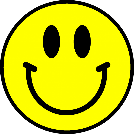 Učiteljica AndrejaNAPOTKI ZA DELO1. Oglej si posnetek na spodnji povezavi. Do njega lahko dostopaš tudi na spletni učilnici.https://www.youtube.com/watch?v=xCI1u05KD_sRazmisli o tem, kar si vedel na posnetku ter o posledicah takšne naravne nesreče. Se lahko pojavi tudi pri nas?2. Preberi besedilo o podnebju in rastlinstvu v Angloameriki (učbenik, str. 59 – 63) in si oglej fotografije in karte.3. Karta, str. 61: Analiziraj klimograma Los Angelesa in New Yorka (opiši lego, potek temperatur in količino padavin) in določi tip podnebja. 4. V zvezek napiši naslov PODNEBJE IN RASTJE ANGLOAMERIKE in prepiši spodnje besedilo.Na podnebje vplivajo trije bistveni dejavniki:potek gorovja od severa proti jugu (zadržuje padavine),odprtost celine (vdori toplega in hladnega zraka),morski tokovi (mrzel Labradorski, topel Zalivski).Zaradi odprtosti celine in poteka gorovja v smeri S – J, se daleč v notranjost širi topel zrak poleti in mrzel polarni zrak pozimi. Posledica so ekstremni vremenski pojavi (snežni viharji, tornadi).TORNADO – vrtinčast vihar v obliki lijaka (glej U, str. 59).Količina padavin je največja ob obali Pacifika in na JV delu celine (ob Mehiškem zalivu).Padavinsko mejo predstavlja STOTI POLDNEVNIK (mrtva črta) – padavinska ločnica; zahodno od nje pade manj kot 500 mm padavin letno.Tipi podnebja in rastja:PRERIJA – visoko travna stepa v S AmerikiOgledaš si lahko tudi PTT predstavitev na spletni učilnici GEO 8.Tip podnebjaObmočjeTip rastjatundrskoSkrajni sever celinetundracelinskoOsrednje nižavjePriatlantsko nižavjeApalačilistnati gozdprerijepuščavsko/polpuščavskoVelika kotlinaposamezne rastline, grmičkioceanskoDel Z obale ob tihem oceanuiglasti gozd, sekvojemediteranskoKalifornijazimzeleno; makijasubtropskoMehiški zalivmangrovegorskoKordiljere gorsko rastlinstvo